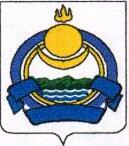 РЕСПУБЛИКА БУРЯТИЯМуниципальное образование «Селенгинский район»Районный Совет депутатов шестого созываРЕШЕНИЕСорок четвертой очередной сессии  г. Гусиноозерск                          № 248                                 «17» марта 2023 г.	    О согласовании перечня имущества, находящегося в федеральной  собственности,  подлежащего передаче  в собственность муниципального образования «Селенгинский район»        Руководствуясь частью 11 статьи 154 Федерального закона от 22.08.2004г. №122-ФЗ «О внесении изменений в законодательные акты Российской Федерации и признании утратившими силу некоторых законодательных актов Российской Федерации в связи с принятием федеральных законов «О внесении изменений и дополнений в Федеральный закон «Об общих принципах организации законодательных (представительных) и исполнительных органов государственной власти Российской Федерации» и «Об  общих принципах организации местного самоуправления в Российской Федерации», постановлением Правительства Российской Федерации от 13.06.2006г. №374 «О перечнях документов, необходимых для принятия решения о передаче имущества из федеральной собственности в собственность субъекта Российской Федерации или муниципальную собственнность, из муниципальной собственности в федеральную собственность или собственность субъекта Российской Федерации»,  районный Совет  депутатов муниципального образования «Селенгинский район» РЕШИЛ: Согласовать прилагаемый перечень имущества федеральной  собственности, подлежащего  передаче в  собственность муниципального  образования  «Селенгинский  район» на безвозмездной основе (Приложение). 2. Контроль за исполнением настоящего решения возложить на заместителя руководителя по промышленности, инфраструктуре и ЖКХ Администрации МО «Селенгинский район» (В.М. Дакич)3.  Настоящее решение вступает в силу с даты опубликования в районной газете «Селенга».    Глава муниципального образования     «Селенгинский район»                                                                          С.Д. ГармаевПредседатель районного Совета депутатов муниципального образования«Селенгинский район»                                                                       А.М. БалдаковПриложениек решению районного Совета депутатовМО «Селенгинский район»от 17 марта 2023 г. № 248 ПЕРЕЧЕНЬ имущества, передаваемого из  федеральной   собственности  в  собственность  муниципального образования   «Селенгинский район»№№п.п.НаименованиеимуществаМестоположениеимуществаИндивидуализирующие характеристики имущества1.Нежилое помещениеРеспублика Бурятия, Селенгинский район, г. Гусиноозерск, улица Ленина, д.10Кадастровый номер: 03:22:110670:230Площадь 160,4 кв. м.